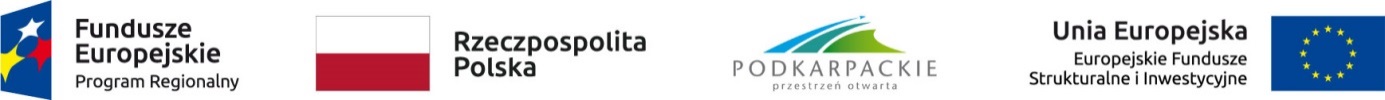 Załącznik nr 8.1 do Regulaminu konkursuKRYTERIA MERYTORYCZNE WYBORU PROJEKTÓW DLA DZIAŁANIA 3.3 POPRAWA JAKOŚCI  POWIETRZAPODDZIAŁANIE 3.3.1 REALIZACJA PLANÓW NISKOEMISYJNYCH typ projektu: Budowa lub modernizacja budynków użyteczności publicznej, które będą spełniać standardy budownictwa pasywnego.REGIONALNY PROGRAM OPERACYJNY WOJEWÓDZTWA PODKARPACKIEGO NA LATA 2014-2020(przyjęte przez Komitet Monitorujący RPO WP 2014-2020 25 września 2015 r., z późn. zm.)I.1. KRYTERIA MERYTORYCZNE STANDARDOWEI.2. KRYTERIA MERYTORYCZNE SPECYFICZNEI.3. KRYTERIA MERYTORYCZNE JAKOŚCIOWE Lp.Nazwa kryteriumDefinicja / wyjaśnienieT/N/NDLogika projektuW ramach kryterium weryfikowane będzie:czy w studium wykonalności opisano problemy i potrzeby, które uzasadniają realizację projektu?czy w sposób spójny i zgodny z wymogami Instrukcji IZ RPO WP 2014-2020 określono cele, rezultaty i produkty projektu?czy przeanalizowano uwarunkowania prawne, które wpływają na wykonalność projektu? Czy są one spełnione?Wnioskodawca w ramach składanych korekt i uzupełnień nie dokonał następujących zmian: struktury prawno–organizacyjnej wnioskodawcy lub partnera polegającej na: przekształceniu, podziale, łączeniu, uzyskaniu lub utracie osobowości (podmiotowości) prawnej, wniesieniu aportem przedsiębiorstwa lub jego zorganizowanej części w okresie od dnia złożenia wniosku o dofinansowanie do dnia podpisania umowy o dofinansowanie projektu (naruszenie przedmiotowego zakazu skutkuje odmową podpisania umowy o dofinansowanie, natomiast w przypadku, gdy ww. okoliczności wyjdą na jaw po podpisaniu umowy o dofinansowanie, to tego rodzaju sytuacja może skutkować rozwiązaniem umowy o dofinansowanie i koniecznością zwrotu dofinansowania), dodawania, usuwania partnera, dodawania wydatku kwalifikowanego nieprzewidzianego w pierwotnie złożonej dokumentacji projektu, zmiany poziomu dofinansowania, zwiększenia wydatków kwalifikowanych (zmiany te mogą być jedynie konsekwencją zidentyfikowanego przez oceniającego błędu w dokumentacji wniosku i dokonywane na podstawie wezwania instytucji organizującej konkurs), rozszerzenia/ograniczenia zakresu rzeczowego projektu (zmiany te mogą być dokonywane wyłącznie na podstawie wezwania instytucji organizującej konkurs), lokalizacji projektu, dołączenia dodatkowych załączników, nieujętych pierwotnie w spisie załączników (z wyjątkiem sytuacji, w której dołączenie dodatkowych załączników dokonywane jest w związku z wezwaniem instytucji organizującej konkurs). Istnieje możliwość poprawy/ uzupełnienia projektu w zakresie niniejszego kryterium (zgodnie z art. 45 ust. 3 ustawy wdrożeniowej).Prawidłowość analizy wariantów alternatywnychW ramach kryterium weryfikowane będzie:czy wykonano analizę wariantów alternatywnych, zgodną z wymogami Instrukcji IZ RPO WP 2014-2020?czy analiza wskazuje, jako najkorzystniejszy, wariant objęty wnioskiem o dofinansowanie?Istnieje możliwość poprawy/ uzupełnienia projektu w zakresie niniejszego kryterium (zgodnie z art. 45 ust. 3 ustawy wdrożeniowej).Kwalifikowalność wydatkówW ramach kryterium weryfikowane będzie czy wydatki określone we wniosku jako kwalifikowane są:niezbędne do realizacji projektu,zaplanowane w sposób oszczędny i efektywny, tj. z założeniem jak najwyższych efektów i jakości przy najniższych kosztach.Istnieje możliwość poprawy/ uzupełnienia projektu w zakresie niniejszego kryterium (zgodnie z art. 45 ust. 3 ustawy wdrożeniowej).Poprawność przeprowadzenia analizy potencjału instytucjonalnego wnioskodawcyW ramach kryterium weryfikowana będzie poprawność dokonania analizy potencjału instytucjonalnego wnioskodawcy. Poprawna analiza powinna zawierać w szczególności informacje na temat:czy w studium wykonalności przedstawiono, zgodne z wymogami Instrukcji IZ RPO WP 2014-2020, analizy:- formy prawnej wnioskodawcy,- ewentualnych partnerów i zasad partnerstwa,- podmiotu odpowiedzialnego za eksploatację przedmiotu inwestycji po jej zakończeniu   (operatora)- doświadczenia wnioskodawcy w realizacji inwestycji,- zdolności do zapewnienia środków finansowych koniecznych  do pokrycia kosztów eksploatacji inwestycji.czy przedstawione informacje potwierdzają zdolność wnioskodawcy (i operatora) do wykonania i eksploatacji projektu zgodnie z przyjętymi celami?Istnieje możliwość poprawy/ uzupełnienia projektu w zakresie niniejszego kryterium (zgodnie z art. 45 ust. 3 ustawy wdrożeniowej).Zasada zapobiegania dyskryminacji W ramach kryterium weryfikacji podlega zgodność projektu z zasadą równości szans i niedyskryminacji, w tym dostępności dla osób z niepełnosprawnościami.W szczególności przedmiotem sprawdzenia jest, czy projekt nie ogranicza równego dostępu do zasobów (towarów, usług, infrastruktury) ze względu na pochodzenie rasowe lub etniczne, religię lub przekonania, niepełnosprawność, wiek lub orientację seksualną.W przypadku osób z niepełnosprawnościami, niedyskryminacyjny charakter projektu oznacza konieczność stosowania zasady uniwersalnego projektowania  i/lub racjonalnych usprawnień zapewniających dostępność oraz możliwości korzystania ze wspieranej infrastruktury (jeśli charakter projektu dotyczy tych kwestii). Konieczność opisania sposobów zapewnienia dostępności dla osób z różnymi rodzajami niepełnosprawności wynika z Wytycznych w zakresie realizacji zasady równości szans i niedyskryminacji, w tym dostępności dla osób z niepełnosprawnościami oraz zasady równości szans kobiet i mężczyzn w ramach funduszy unijnych na lata 2014-2020.Przez pozytywny wpływ należy rozumieć zapewnienie dostępności infrastruktury, transportu, towarów, usług, technologii i systemów informacyjno-komunikacyjnych oraz wszelkich innych produktów projektów (które nie zostały uznane za neutralne np. ze względu na brak bezpośrednich użytkowników tych produktów) dla wszystkich ich użytkowników, zgodnie ze standardami dostępności, stanowiącymi załącznik do Wytycznych w zakresie realizacji zasady równości szans i niedyskryminacji, w tym dostępności dla osób z niepełnosprawnościami oraz zasady równości szans kobiet i mężczyzn w ramach funduszy unijnych na lata 2014-2020. W przypadku wskazania neutralnego wpływu produktu/produktów projektu na zasadę, należy przedstawić uzasadnienia dla braku możliwości zastosowania zasady. Niespełnienie kryterium skutkuje odrzuceniem wniosku o dofinansowanie. Kryterium weryfikowane na podstawie treści złożonego wniosku o dofinansowanie.Istnieje możliwość poprawy/ uzupełnienia projektu w zakresie niniejszego kryterium (zgodnie z art. 45 ust. 3 ustawy wdrożeniowej).Równość szans kobiet i mężczyzn W ramach kryterium weryfikacji podlega zgodność projektu z zasadą równości szans kobiet i mężczyzn, na podstawie Wytycznych w zakresie realizacji zasady równości szans i niedyskryminacji, w tym dostępności dla osób z niepełnosprawnościami oraz zasady równości szans kobiet i mężczyzn w ramach funduszy unijnych na lata 2014-2020.W szczególności przedmiotem sprawdzenia jest, czy projekt nie ogranicza równego dostępu do zasobów (towarów, usług, infrastruktury) ze względu na płeć.Istnieje możliwość poprawy/ uzupełnienia projektu w zakresie niniejszego kryterium (zgodnie z art. 45 ust. 3 ustawy wdrożeniowej).Zasada zrównoważonego rozwojuWeryfikacja, czy projekt obejmuje finansowanie przedsięwzięć minimalizujących oddziaływanie działalności człowieka na środowisko. Zasada zrównoważonego rozwoju jest zachowana, jeżeli w ramach projektu zakłada się podejmowanie działań ukierunkowanych na: racjonalne gospodarowanie zasobami, ograniczenie presji na środowisko, uwzględnianie efektów środowiskowych w zarządzaniu, podnoszenie świadomości ekologicznej społeczeństwa.Istnieje możliwość poprawy/ uzupełnienia projektu w zakresie niniejszego kryterium (zgodnie z art. 45 ust. 3 ustawy wdrożeniowej).Klauzula delokalizacyjna (jeśli dotyczy)Weryfikacja, czy w przypadku pomocy udzielonej ze środków RPO WP 2014-2020 dużemu przedsiębiorcy, wkład finansowy z funduszy nie spowoduje znacznej utraty miejsc pracy w istniejących lokalizacjach tego przedsiębiorcy na terytorium UE w związku z realizacją dofinansowywanego projektu.(Kryterium dotyczy projektów objętych pomocą publiczną).Istnieje możliwość poprawy/ uzupełnienia projektu w zakresie niniejszego kryterium (zgodnie z art. 45 ust. 3 ustawy wdrożeniowej).KRYTERIA FINANSOWE OCENIANE TYLKO PRZEZ EKSPERTA DS. ANALIZY FINANSOWEJ I EKONOMICZNEJKRYTERIA FINANSOWE OCENIANE TYLKO PRZEZ EKSPERTA DS. ANALIZY FINANSOWEJ I EKONOMICZNEJKRYTERIA FINANSOWE OCENIANE TYLKO PRZEZ EKSPERTA DS. ANALIZY FINANSOWEJ I EKONOMICZNEJKRYTERIA FINANSOWE OCENIANE TYLKO PRZEZ EKSPERTA DS. ANALIZY FINANSOWEJ I EKONOMICZNEJPrawidłowość metodologiczna i rachunkowa analizy finansowejWeryfikacja analizy finansowej pod kątem zgodności z metodologią i prawidłowości rachunkowej w następującym zakresie:czy przedstawiono założenia do analizy finansowej i analizy  dochodów generowanych przez projekt ?czy analizę przeprowadzano w oparciu o koszty netto lub brutto, w zależności od kwalifikowania podatku VAT i możliwości rozliczania tego podatku w czasie eksploatacji inwestycji ?czy koszty całkowite i koszty kwalifikowane wzięte do wyliczeń zgadzają się z wnioskiem o dofinansowanie ?czy prawidłowo określono wartość kosztów kwalifikowanych ?czy wartość rezydualną określono i uzasadniono zgodnie z Wytycznymi w zakresie zagadnień związanych z przygotowaniem projektów inwestycyjnych, w tym projektów generujących dochód i projektów hybrydowych na lata 2014-2020 wydanymi przez ministra właściwego ds. rozwoju regionalnego i Instrukcją Instytucji Zarządzającej RPO WP 2014-2020 ?czy w studium wykonalności opisano problemy i potrzeby, które uzasadniają realizację projektu ?czy prawidłowo określono popyt na usługi oferowana przez projekt ?czy jasno została określona i czy jest przewidywalna polityka cenowa/ taryfowa ?czy w sposób rzetelny oszacowano i uzasadniono przychody projektu ?czy w sposób rzetelny oszacowano i uzasadniono koszty operacyjne projektu ?czy w sposób rzetelny oszacowano i uzasadniono oszczędności kosztów operacyjnych projektu ?czy wyliczenie dochodów generowanych przez projekt zostało wykonane rzetelnie i w sposób zgodny z metodologią określoną w Wytycznych w zakresie zagadnień związanych z przygotowaniem projektów inwestycyjnych, w tym projektów generujących dochód i projektów hybrydowych na lata 2014-2020 wydanymi przez ministra właściwego ds. rozwoju regionalnego?Istnieje możliwość poprawy/ uzupełnienia projektu w zakresie niniejszego kryterium (zgodnie z art. 45 ust. 3 ustawy wdrożeniowej).Spełnienie kryteriów progowych wskaźników finansowychWeryfikacji podlegać będzie czy projekt charakteryzuje się wartościami wskaźników: FNPV/C < 0 i FRR/C < stopa dyskonta (4%).Kryterium nie dotyczy przypadków wskazanych w art. 61 ust. 7 i ust. 8 rozporządzenia 1303/2013 Warunek nie dotyczy również projektów, w których nieujemna wartość FNPV wynika z generowania oszczędności kosztów operacyjnych, które są następnie kompensowane równoważnym zmniejszeniem dotacji na działalność operacyjną (np. projekty termomodernizacyjne, itp.).Istnieje możliwość poprawy/ uzupełnienia projektu w zakresie niniejszego kryterium (zgodnie z art. 45 ust. 3 ustawy wdrożeniowej).Trwałość finansowa projektuAnaliza finansowa jest elementem weryfikacji trwałości projektu, w zakresie zdolności wnioskodawcy/operatora do utrzymania założonych celów i rezultatów w okresie trwałości.Czy przedstawione w dokumentacji projektu informacje potwierdzają zdolność wnioskodawcy (i operatora) do wykonania i eksploatacji projektu zgodnie z przyjętymi celami ?Istnieje możliwość poprawy/ uzupełnienia projektu w zakresie niniejszego kryterium (zgodnie z art. 45 ust. 3 ustawy wdrożeniowej).Prawidłowość analizy ekonomicznejWeryfikacji podlegać będzie czy analiza ekonomiczna została wykonana zgodnie z Wytycznymi  w zakresie zagadnień związanych z przygotowaniem projektów inwestycyjnych, w tym projektów generujących dochód i projektów hybrydowych na lata 2014-2020 wydanymi przez ministra właściwego ds. rozwoju regionalnego i Instrukcją Instytucji Zarządzającej RPO WP 2014-2020 ?b) czy analiza wskazuje na konkretne korzyści ekonomiczne oraz ich przewagę nad kosztami finansowymi i ekonomicznymi ?c)  jeżeli analiza ma formę analizy CBA (kosztów i korzyści), to czy projekt spełnia kryteria: ENPV > 0; ERR > społeczna stopa dyskonta (5%); B/C > 1.Istnieje możliwość poprawy/ uzupełnienia projektu w zakresie niniejszego kryterium (zgodnie z art. 45 ust. 3 ustawy wdrożeniowej).KRYTERIA TECHNICZNE OCENIANE TYLKO PRZEZ EKSPERTA DS. OCENY TECHNICZNEJKRYTERIA TECHNICZNE OCENIANE TYLKO PRZEZ EKSPERTA DS. OCENY TECHNICZNEJKRYTERIA TECHNICZNE OCENIANE TYLKO PRZEZ EKSPERTA DS. OCENY TECHNICZNEJKRYTERIA TECHNICZNE OCENIANE TYLKO PRZEZ EKSPERTA DS. OCENY TECHNICZNEJWykonalność techniczna i technologiczna projektuW ramach kryterium weryfikowane będzie:a) czy proponowane rozwiązania techniczne i technologiczne:zapewniają wykonanie projektu przy założonych kosztach,  terminach oraz należytej jakości?spełniają obowiązujące wymogi (normy, zasady sztuki budowlanej) i zapewniają gwarancję efektywnego wykonania i eksploatacji inwestycji?b) czy zaproponowane w projekcie rozwiązania technologiczne, zakres prac, obiekty, wyposażenie i ich parametry są poprawne oraz optymalne pod względem osiągnięcia zaplanowanych produktów, rezultatów i realizacji celów inwestycji?c)   czy zaproponowane rozwiązania będą trwałe pod względem technicznym?Istnieje możliwość poprawy/ uzupełnienia projektu w zakresie niniejszego kryterium (zgodnie z art. 45 ust. 3 ustawy wdrożeniowej).Uwarunkowania prawne i organizacyjne związane z procesem inwestycyjnymW ramach kryterium weryfikowane będzie:czy dokumentacja techniczna projektu obejmuje cały zakres rzeczowy wniosku, dla którego jest wymagana oraz czy została opracowana rzetelnie i zgodnie z obowiązującymi przepisami prawa?czy w studium wykonalności przeanalizowano wymogi prawne i organizacyjne związane z procesem inwestycyjnym ? Czy są one spełnione lub czy wnioskodawca będzie w stanie je spełnić w przyszłości i zrealizować inwestycję ?Dotyczy to w szczególności przepisów budowlanych i zagospodarowania przestrzennego oraz zamówień publicznych.Istnieje możliwość poprawy/ uzupełnienia projektu w zakresie niniejszego kryterium (zgodnie z art. 45 ust. 3 ustawy wdrożeniowej).Zmiany klimatuW ramach kryterium weryfikowane będzie czy przyjęte rozwiązania techniczne i technologiczne:minimalizują wpływ inwestycji na klimat ?uwzględniają potrzeby zapewnienia trwałości – odporności – na skutki zmiany klimatu (np. ekstremalne temperatury, burze, powodzie, osunięcia ziemi itp.).Jeżeli uzasadniono, że projekt nie dotyczy tych kwestii, należy uznać kryterium za spełnione.Istnieje możliwość poprawy/ uzupełnienia projektu w zakresie niniejszego kryterium (zgodnie z art. 45 ust. 3 ustawy wdrożeniowej).Lp.Nazwa kryteriumDefinicja / wyjaśnienie T/N/ND1.Zgodność z Planem Gospodarki NiskoemisyjnejKryterium weryfikować będzie czy projekt jest wpisany do aktualnego Planu Gospodarki Niskoemisyjnej gminy, na terenie której jest realizowany. Istnieje możliwość poprawy/ uzupełnienia projektu w zakresie niniejszego kryterium (zgodnie z art. 45 ust. 3 ustawy wdrożeniowej).2.Pasywny charakter budynkuW ramach kryterium ocenie podlegać będzie, czy budynek spełnia standardy budynku pasywnego,  określone w SZOOP obowiązującym na dzień ogłoszenia naboru:zapotrzebowanie na energię końcową do ogrzewania i c.w.u. (EK) ≤ 15 kWh/ m2rok (wyznaczone zgodnie z Rozporządzeniem Ministra Infrastruktury i Rozwoju  z dnia 27 lutego 2015 r. w sprawie metodologii wyznaczania charakterystyki energetycznej budynku lub części budynku oraz świadectw charakterystyki energetycznej, Dz. U. z 2015 r. poz. 376 z późn. zm.),zapotrzebowanie na energię pierwotną (EP) na potrzeby ogrzewania, wentylacji, przygotowania ciepłej wody użytkowej, chłodzenia 
i oświetlenia – zgodnie z wymogami Rozporządzenia Ministra Infrastruktury z dnia 12 kwietnia 2002 r. w sprawie warunków technicznych, jakim powinny odpowiadać budynki i ich usytuowanie 
(§ 329) obowiązującymi od 2019 r. (t.j. Dz. U. z 2015 r., poz. 1422 
z późn. zm.),współczynnik przenikania ciepła U dla nieprzezroczystych przegród zewnętrznych ≤ 0,15 W/m2K,współczynnik przenikania ciepła U dla okien ≤ poniżej 0,8 W/m2K,zastosowanie rozwiązań skutkujących wysoką szczelnością powietrzną budynku - krotność wymiany powierza ≤ 0,6 h-1 (szczelność przegród zewnętrznych budynku przy różnicy ciśnienia zewnętrznego 
i wewnętrznego wynoszącej 50 Pa),zastosowanie wentylacji mechanicznej z odzyskiem ciepła – urządzenia do odzyskiwania ciepła z powietrza wywiewanego o sprawności temperaturowej co najmniej 70%, zastosowanie odnawialnych źródeł energii pokrywających min. 30% zapotrzebowania budynku na energię końcową,niedopuszczalne ogrzewanie indywidualnym źródłem węglowym, olejem opałowym; urządzenia  spalające biomasę muszą spełniać wymogi przepisów wykonawczych do Dyrektywy Ecodesign obowiązujące od 2021 r. oraz wymogi klasy 5.Istnieje możliwość poprawy/ uzupełnienia projektu w zakresie niniejszego kryterium (zgodnie z art. 45 ust. 3 ustawy wdrożeniowej).Typy projektów:5. Budowa lub modernizacja budynków użyteczności publicznej, które będą spełniać standardy budownictwa pasywnego.Typy projektów:5. Budowa lub modernizacja budynków użyteczności publicznej, które będą spełniać standardy budownictwa pasywnego.Typy projektów:5. Budowa lub modernizacja budynków użyteczności publicznej, które będą spełniać standardy budownictwa pasywnego.Typy projektów:5. Budowa lub modernizacja budynków użyteczności publicznej, które będą spełniać standardy budownictwa pasywnego.Typy projektów:5. Budowa lub modernizacja budynków użyteczności publicznej, które będą spełniać standardy budownictwa pasywnego.Lp.Nazwa kryteriumOpis kryteriumSposób oceny/punktowania*Maks. liczba pkt.1.Planowana efektywność kosztowaKryterium premiuje projekty o najniższym koszcie całkowitym, który przypada na jednostkę powierzchni użytkowej budynku wykonanego w standardzie pasywnym, w wyniku realizacji projektu.Wskaźnik efektywności kosztowej w zł /m2 obliczany za pomocą wzoru:Kc – koszt całkowity projektu (koszty kwalifikowane projektu + koszty niekwalifikowane) w zł,m2 – wielkość powierzchni użytkowej budynku pasywnego uzyskana w wyniku realizacji projektu.Do obliczeń należy przyjąć powierzchnię użytkową pomieszczeń o regulowanej temperaturze, która będzie uzyskana w wyniku budowy lub przebudowy budynku do standardów budynku pasywnego. Powierzchnię należy podać we wniosku o dofinansowanie (studium wykonalności, dokumentacji technicznej).Obliczenia i uzasadnienia dla kryterium należy podać w załączniku nr 2 do wniosku – odniesienie do kryteriów oceny merytorycznej.Istnieje możliwość poprawy/ uzupełnienia projektu w zakresie niniejszego kryterium (zgodnie z art. 45 ust. 3 ustawy wdrożeniowej).Metodologia z zastosowaniem przedziałów, która polega na: 1) uszeregowaniu projektów w ramach danego kryterium podlegającego ocenie od „najlepszego” – o najniższym wskaźniku Ek do „najgorszego” – o najwyższym wskaźniku Ek, 2) podzieleniu uszeregowanych projektów na przedziały o równej, co do zasady, liczbie projektów. Liczba przedziałów zależy od liczby projektów do oceny (np. 1, 2, 4, 8, 16).3) przydzieleniu, zgodnie z uszeregowaniem, należnej danemu przedziałowi liczby punktów. 302.Zaplanowana w projekcie zwartość bryły budynkuKryterium premiuje budynki, w których zwartość bryły budynku wyrażona współczynnikiem kształtu A/V, jest najkorzystniejsza dla budynku pasywnego.Zwartość bryły budynku mierzona jest współczynnikiem kształtu budynku A/V, który stanowi iloraz:A -  pola powierzchni wszystkich przegród, oddzielających część ogrzewaną budynku od powietrza zewnętrznego, gruntu i przyległych pomieszczeń nie ogrzewanych, liczona po obrysie zewnętrznym [m2], V – kubatury ogrzewanej części budynku, pomniejszonej o podcienie, balkony, loggie, galerie itp. liczona po obrysie budynku [m3].Punkty przyznawane są w zależności od uzyskanej wartości wskaźnika  A/V:Wartości, które podlegają ocenie należy opisać w dokumentacji wniosku o dofinansowanie (studium wykonalności, dokumentacji technicznej). Obliczenia i uzasadnienia dla kryterium należy podać w załączniku nr 2 do wniosku – odniesienie do kryteriów oceny merytorycznej.Istnieje możliwość poprawy/ uzupełnienia projektu w zakresie niniejszego kryterium (zgodnie z art. 45 ust. 3 ustawy wdrożeniowej).Od 0 do 15 p. w zależności od wartości wskaźnika A/V.153.Rozwiązania techniczne zaplanowane w projekcieKryterium premiuje zastosowanie efektywnych rozwiązań technicznych oraz systemu zarządzania zużyciem energii w budynku.Punkty przyznawane są według tabeli poniżej:Punkty sumują się.Konkretne informacje dotyczące zakresu zaprojektowanych rozwiązań należy opisać w dokumentacji wniosku o dofinansowanie (studium wykonalności, dokumentacji technicznej). Uzasadnienie i ewentualne obliczenia dla kryterium należy podać w załączniku nr 2 do wniosku – odniesienie do kryteriów oceny merytorycznej.Istnieje możliwość poprawy/ uzupełnienia projektu w zakresie niniejszego kryterium (zgodnie z art. 45 ust. 3 ustawy wdrożeniowej). W przypadku spełnienia warunków projekt otrzymuje od 5 do 40 punktów.404.Lokalizacja infrastrukturyKryterium premiuje realizację projektów na obszarach, gdzie stwierdzono największe przekroczenia zanieczyszczenia powietrza (PM-10 - 24 h).5 punktów przyznawanych jest, jeżeli projektowana infrastruktura zlokalizowana jest na terenie gminy wymienionej w:Programie Ochrony Powietrza dla strefy podkarpackiej z uwagi na stwierdzone przekroczenie poziomu dopuszczalnego pyłu zawieszonego PM10, poziomu dopuszczalnego pyłu zawieszonego PM2,5 oraz poziomu docelowego benzo(a)pirenu wraz z Planem Działań Krótkoterminowych (obszary z przekroczonym poziomem dopuszczalnym pyłu PM10 24h – POP z 2013 tabela 8 str. 40 i 41 oraz aktualizacja POP z 2016 r. tabela 15 str. 43 i tabela 18 str. 52 - 54),Programie  Ochrony Powietrza dla strefy miasto Rzeszów z uwagi na stwierdzone przekroczenie poziomu dopuszczalnego pyłu zawieszonego PM10, poziomu dopuszczalnego pyłu zawieszonego PM2,5 wraz z rozszerzeniem związanym z osiągnięciem krajowego celu redukcji narażenia i z uwzględnieniem poziomu docelowego  benzo(a)pirenu wraz z  Planem Działań Krótkoterminowych Aktualizacja (obszar Gminy Miasto Rzeszów).Konkretne informacje dotyczące lokalizacji projektu należy opisać w dokumentacji wniosku o dofinansowanie (studium wykonalności, dokumentacji technicznej). Uzasadnienie dla kryterium należy podać w załączniku nr 2 do wniosku – odniesienie do kryteriów oceny merytorycznej.Istnieje możliwość poprawy/ uzupełnienia projektu w zakresie niniejszego kryterium (zgodnie z art. 45 ust. 3 ustawy wdrożeniowej). W przypadku spełnienia warunków projekt otrzymuje 5 punktów.55.Gotowość do realizacjiKryterium premiuje projekty przygotowane do realizacji, które nie posiadają barier administracyjnych zagrażających ich wykonaniu.Punkty przyznawane będą w przypadku posiadania:prawomocnego, ważnego pozwolenia na budowę albo dokonanie zgłoszenia budowy i posiadanie potwierdzenia organu administracji budowlanej o braku sprzeciwu dla takiego zgłoszenia (lub brak obowiązku posiadania takiej decyzji lub dokonania zgłoszenia do realizacji projektu) – 5 pkt.ostatecznej/-ych decyzji o środowiskowych uwarunkowaniach zgody na realizację przedsięwzięcia lub brak obowiązku posiadania takich dokumentów do realizacji projektu  - 5 pkt.Oceniane będą dokumenty, które stały się ostateczne najpóźniej w dniu zakończenia naboru wniosków.  Dokumenty  powinny obejmować cały zakres robót budowlanych objęty wnioskiem o dofinansowanie.Punkty podlegają sumowaniu.Konkretne informacje stanowiące podstawę oceny powinny być dokładnie przedstawione we wniosku o dofinansowanie (lista załączników), w studium wykonalności, w załączniku nr 2 do wniosku – odniesienie do kryteriów oceny merytorycznej oraz pozostałych załącznikach do wniosku.Istnieje możliwość poprawy/ uzupełnienia projektu w zakresie niniejszego kryterium (zgodnie z art. 45 ust. 3 ustawy wdrożeniowej).W przypadku spełnienia warunku projekt otrzymuje 5 lub 10 punktów.10SUMA:100